Miss Northwest Georgia Scholarship Competition 2023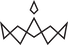 Miss Application“The Road to Miss America Starts Here”On behalf of the Miss Northwest Georgia Scholarship board, we thank you for considering our competition organization.  One Teen will be awarded the night of our event.  This title is an OPEN competition for young ladies around the state of Georgia who meet the criteria below. A $1,000 SCHOLARSHIP and a $500 CASH GRANT will be awarded to the winner and the winner will represent Northwest Georgia at the Miss Georgia Competition in Columbus, in June 2023.CRITERIA:A candidate must be at least 18 years of age on December 31st, 2023, and no older than 25 years old on December 31st, 2023.  A candidate must be a high school graduate or must have completed the GED testing program by July 31st, 2023. A United States citizenA permanent resident of the State of Georgia for at least 6 months before the date of the competition which is September 10th, 2023.A candidate must be female and shall always have been female.  She must be single and never have been pregnant.  She must not have been convicted of any crime nor have any criminal charge pending against her. No candidate shall be eligible to compete if she has endorsed or contracted to endorse any product competitive to those products sold by the national sponsors of the Miss America Organization within three months prior to the competition and/or is under such contract for endorsement at the time of the competition or thereafter. DEADLINE TO ENTER:  September 3rd, 2023COMPETITION DATE: Saturday, September 10th, 2023 7:00 PMEast Paulding High School3236 Atlanta HighwayDallas, GA 30132REHEARSAL DATE: Friday, September 9th, 2023 7:00 PMDress Rehearsal is MANDATORY.  If you are unable to attend the rehearsal, you are not allowed to compete. INTERVIEWS: Saturday, September 10th, 2023 starting at 10:00 AMEast Paulding High School/Room TBAEach candidate will have a private 10-minute interview with a panel of judges. At 9 minutes and 30 seconds, your interview will end and you will have 30 seconds to present your Social Impact Initiative Pitch.   The questions could range from personal interests, information from your resume, your Social Impact Initiative essay, and current events. ON-STAGE QUESTION/SOCIAL IMPACT INITIATIVE PITCH: Candidates will be judged on their response to one question related to their resume or Social Initiative Impact essay.  Once you have answered the question, you will be given 30 seconds to present your Social Impact Initiative Pitch. TALENT:  Time length cannot exceed 90 seconds.  NO EXCEPTIONS.  Talent will be timed Friday night at dress rehearsal.  Props are prohibited unless absolutely crucial to the skills exhibited.  If you have a question about what is acceptable please contact us at missnwgeorgia@yahoo.com You must submit your music in MP3 form to missnwgeorgia@yahoo.com EVENING WEAR: Evening gowns can be the candidate’s choosing, in good taste, and age-appropriate.  OPENING OUTFIT: Because our competition falls on Patriot’s Day weekend (Remembrance of 9-11), we ask that each candidate wears an outfit of choice in a solid color of red, white, or blue.  You will NOT be judged on this outfit.  You will wear this outfit as you introduce yourself. REQUIRED FORMS: Candidate Headshot (Please send in JPEG format in the highest resolution possible)Candidate Talent Request Form (This reserves your talent selection.  If duplicate talents are received, the first one received gets the first choice)Candidate Talent IntroductionTwo or more of the following items to determine eligibility: (1) A photocopy of valid Drivers License (2) Automobile registration; (3) Lease of housing with valid dates; (4) Utility bills; (5) Federal income tax return (may delete amounts); (6) Voter’s registration; (7) a current valid college transcript. Contract (Must be signed & NOTARIZED) https://60633285-3884-490a-80db-b076d40536bb.filesusr.com/ugd/1d61a3_ee41963f4a294f398072b91593bac18c.pdfResumeSocial Initiative Impact EssayEntry Fee (Mail to Miss Northwest Georgia Scholarship Competition)Attention: Julie Groom186 Bridge PlaceDouglasville, GA 30134